 			                           Nesecret                              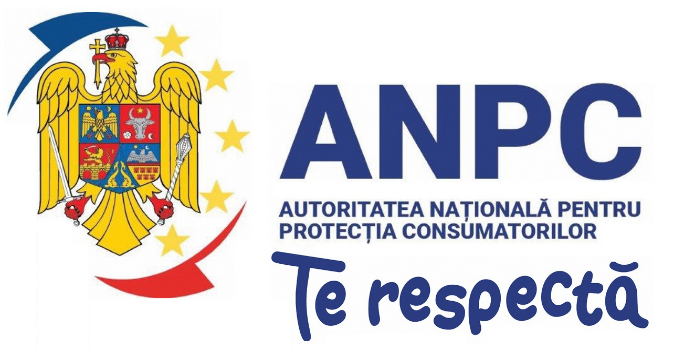 Operator de date cu caracter personal nr. 31753      Nr. 549/23.03.2020Către,INSTITUŢIA PREFECTULUI – JUDEŢUL BUZĂUPlan de măsuri privind buna desfășurare a activităţăii de comercializare                                           a produselor alimentare și nealimentare în perioada premergătoare                                        cât și în timpul Sărbătorilor PascaleÎn conformitate cu adresa numărul 3657 din data de 13.03.2020 înregistrată la Instituţia Prefectului Județul Buzău, dar şi în conformitate cu programul tematic național de control aferent trimestrului II din anul 2020 emis de Autoritatea Naționalǎ pentru Protecția Consumatorilor, Comisariatul Judeţean pentru Protecţia Consumatorilor Buzău vǎ informeazǎ cǎ în perioada premergătoare cât și în timpul Sărbătorilor Pascale va desfasura acțiuni de control privind modul de respectare a prevederilor legale, conformitatea, şi modul de etichetare, prezentare publicitate şi comercializare a produselor alimentare specifice sărbătorilor pascale (carne preambalată, ouă, vopsea de ouă, ciocolată şi produse din cacao, tablete şi figurine pe bază de cacao şi grasimi vegetale, produse de patiserie (cozonac, pască, chec, fursecuri ...),  vin.Principalele aspectele urmărite în acțiunile de control sunt:1. Calitatea produselor alimentare comercializate:1.1. Carne preambalată şi produse din carne:							                - starea ambalajelor (integritate, etanşeitate);- încadrarea în cantitatea netă declarată de producător;- încadrarea produselor în data durabilităţii minimale, după caz, în data limită de consum stabilite de producător;  - încadrarea produselor în parametrii de calitate prevăzuţi şi/sau declaraţi de producători, urmare verificări directe; - respectarea prevederilor art.3 din Ordinul nr.183/2016 privind informarea consumatorilor de către operatorii economici care desfăşoară activităţi de comercializare pe teritoriul României a produselor obţinute din produse alimentare congelate.1.2. Ouă de consum:		- se vor urmări prevederile Regulamentului (CE) nr. 1308/2013 de instituire a unei organizări comune a piețelor produselor agricole şi ale Regulamentului (CE) nr. 589/ 2008 de stabilire a normelor de aplicare a Regulamentului (CE) nr. 1234/2007 privind standardele de comercializare aplicabile ouălor:                                               			• caracteristicile de calitate ale ouălor; Articolul 26 din Regulamentului (CE) nr. 589/ 2008 prevede toleranta pentru defecte de calitate												• comercializarea în locuri autorizate;										• etichetare: conform Regulamentului 1308/2013 „ouăle din clasa A se marchează pe coajă cu codul producătorului”.- o indicație a metodei de creștere a găinilor, - data de valabilitate minima,- codul centrului de ambalare;- categoria de calitate; ambalajele sunt identificate prin menţiunea "categoria A" sau prin litera "A" însoţită sau nu de menţiunea "proaspăt".1.3. Vopsea de ouă: 													- starea ambalajelor (integritate, etanşeitate);									- încadrarea în cantitatea netă declarată de producător;							- încadrarea produselor în data durabilităţii minimale stabilită de producător; 				- încadrarea coloranţilor în lista celor admişi conform Regulamentului (CE) nr.1333/2008;1.4. Produse de patiserie (cozonac, pască etc.):									- caracteristicile organoleptice prin verificarea directă (prezenţa semnelor organoleptice de alterare, modificări ale aspectului, culorii, consistenţei, gustului, mirosului, prezenta corpurilor străine);			- starea ambalajelor (integritate, etanşeitate);								- încadrarea în cantitatea netă;										- încadrarea produselor în data durabilităţii minimale, după caz, în data limită de consum stabilite de producător;														- la produsele comercializate în vrac se vor avea în vedere prevederile prevederile art.44 din Regulamentul (UE) nr.1169/2011( nu se mai aplică prevederile HG nr.106/2002 privind etichetarea produselor alimentare);												- respectarea prevederilor art.3 din Ordinul nr.183/2016 privind informarea consumatorilor de către operatorii economici care desfăşoară activităţi de comercializare pe teritoriul României a produselor obţinute din produse alimentare congelate. În cazul unor produse alimentare care au fost congelate înainte de vânzare și care sunt vândute decongelate, denumirea produsului alimentar este însoțită de mențiunea „decongelat”. 1.5. Ciocolată, produse din ciocolată, produse pe bază de cacao si grăsimi vegetale (tablete, figurine etc):															- caracteristici organoleptice (prezenţa semnelor organoleptice de alterare, modificări ale aspectului, culorii, consistenţei, gustului, mirosului, prezenta corpurilor străine); - starea ambalajelor (integritate, etanşeitate);- încadrarea în cantitatea netă declarată de producător;- încadrarea produselor în data durabilităţii minimale, după caz, în data limită de consum   stabilite de producător; - la produsele comercializate în vrac se vor avea în vedere prevederile art.44 din Regulamentul (UE) nr.1169/2011 (nu se mai aplică prevederile HG nr.106/2002 privind etichetarea produselor alimentare)1.6. Vin:  - starea ambalajelor (integritate, etanşeitate);- încadrarea în volumul net declarat de producător;- etichetarea vinurilor.2. Condiţii la depozitare, comercializare:- amenajarea unităţilor şi dotarea cu vitrine frigorifice şi/sau depozite ( în cazul produselor pentru care producătorul a impus condiţii speciale de depozitare/expunere); se va verifica funcţionarea agregatelor frigorifice şi modul de urmărire a temperaturilor; - condiţiile de păstrare şi expunere la comercializare cu respectarea temperaturilor impuse de producători, depistarea cazurilor de supraaglomerare a spaţiilor frigorifice etc.;3. Modul de indicare a preţurilor:- concordanţa dintre preţurile afişate la raft şi cele din gestiunea stocurilor, care se marchează pe bonurile de casă;- indicarea concomitentă, într-o formă neechivocă, uşor de citit, în cazul produselor alimentare preambalate, a preţului de vânzare si a preţului pe unitatea de măsură;  4. Legalitate:- existenţa registrului unic de control;  - existenţa documentelor de provenientă;  - comercializarea în locuri autorizate;  - afişarea la loc vizibil a plachetei cu TELEFONUL CONSUMATORILOR, conform prevederilor Ordinului Preşedintelui ANPC nr.72/2010, cu modificările şi completările ulterioare.Cadrul legal, nelimitativ, este următorul:-  Legea prevenirii nr. 270/2017 - Hotărârea nr. 33/2018 privind stabilirea contravenţiilor care intră sub incidenţa Legii prevenirii nr. 270/2017, precum şi a modelului planului de remediere  - Regulamentul (UE) nr.1169/2011 privind informarea consumatorilor cu privire la produsele alimentare;- Regulamentul (UE) nr. 1308/2013 de instituire a unei organizări comune a piețelor produselor agricole și de abrogare a Regulamentelor (CEE) nr. 922/72, (CEE) nr. 234/79, (CE) nr. 1037/2001 și (CE) nr. 1234/2007 ale Consiliului .- Regulamentul (CE) nr. 589/ 2008 de stabilire a normelor de aplicare a Regulamentului (CE) nr. 1234/2007 privind standardele de comercializare aplicabile ouălor;- Regulamentul (CE) nr. 491/2009 de modificare a Regulamentului nr.1234/2007 (capitolele referitoare la sectorul vitivinicol);- Legea viei şi vinului în sistemul organizării comune a pieţei vitivinicole nr. 164/2015 - Hotărârea Guvernului nr. 512/2016 pentru aprobarea Normelor metodologice de aplicare a Legii viei şi vinului în sistemul organizării comune a pieţei vitivinicole nr. 164/2015 - Regulamentul de punere în aplicare (UE) nr.579/2012 de modificare a Regulamentului (CE) nr.607/2009 de stabilire a unor norme de punere în aplicare a regulamentului (CE) nr.479/2008 al Consiliului în ceea ce priveşte denumirile de origine protejate şi indicaţiile geografice protejate, menţiunile tradiţionale, etichetarea şi prezentarea anumitor produse vitivinicole;- Regulamentul (CE) nr. 1333/2008  privind aditivii alimentari;- Ordinul nr. 335/714/318/2003 al ministrului agriculturii, alimentaţiei şi pădurilor şi al ministrului sănătăţii şi familiei şi al preşedintelui Autoritãţii Naţionale pentru Protecţia Consumatorilor pentru aprobarea Normelor cu privire la natura , conţinutul, originea, fabricarea, etichetarea şi marcarea unor produse din cacao şi ciocolată destinate consumului uman;  - Ordinul nr. 250/ 531/ 83/ 2002 pentru aprobarea Normei cu privire la fabricarea, conţinutul, ambalarea, etichetarea şi calitatea făinii de grâu destinată comercializării pentru consumul uman, modificat prin Ordinul nr. 545/ 2003;- Ordinul nr. 183/2016 privind informarea consumatorilor de către operatorii economici care desfăşoară activităţi de comercializare pe teritoriul României a produselor obţinute din produse alimentare congelate ;- OG nr. 21/1992 privind protecţia consumatorilor, cu modificările ulterioare;             - HG nr.947/ 2000 privind modalitatea de indicare a preturilor produselor oferite consumatorilor spre vanzare;- HG nr.530/2001 pentru aprobarea Instrucţiunilor de metrologie legală;- Legea nr.252/2003 privind registrul unic de control;  - Ordinul nr. 72/2010 privind unele măsuri de informare a consumatorilor, cu modificările şi completările ulterioare.Controalele se vor desfăşura în reţeaua de  comercializare şi distribuţie şi va cuprinde operatorii economici atât din  mediul urban cât şi din mediul rural.                             Comisar Şef Adjunct 					         Dinulescu Nicușor